       MANAGER’S CHECK LIST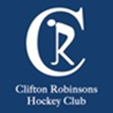 ItemAction/NameFurther ActionFacility available on timeYes/NoFirst AidYes/noFirst Aider PresentAll players expected have arrivedYes/NoRegister TakenYes/NoRegister RecordedYes/NoAll players CollectedYes/NoAny issue with pitch surface or surrounds Yes/NoMinumium Ratio metYes/NoPlayers contact detailsYes/NoNames of Coaches and assistantsCoaches Qualified incl DBS and SafeguardingYes/NoEquipment of sound quality and collected upYes/NoAny issues arising during the session? Yes/No